   T.CDÜZİÇİ KAYMAKAMLIĞIDÜZİÇİ BİLİM VE SANAT MERKEZİ MÜDÜRLÜĞÜ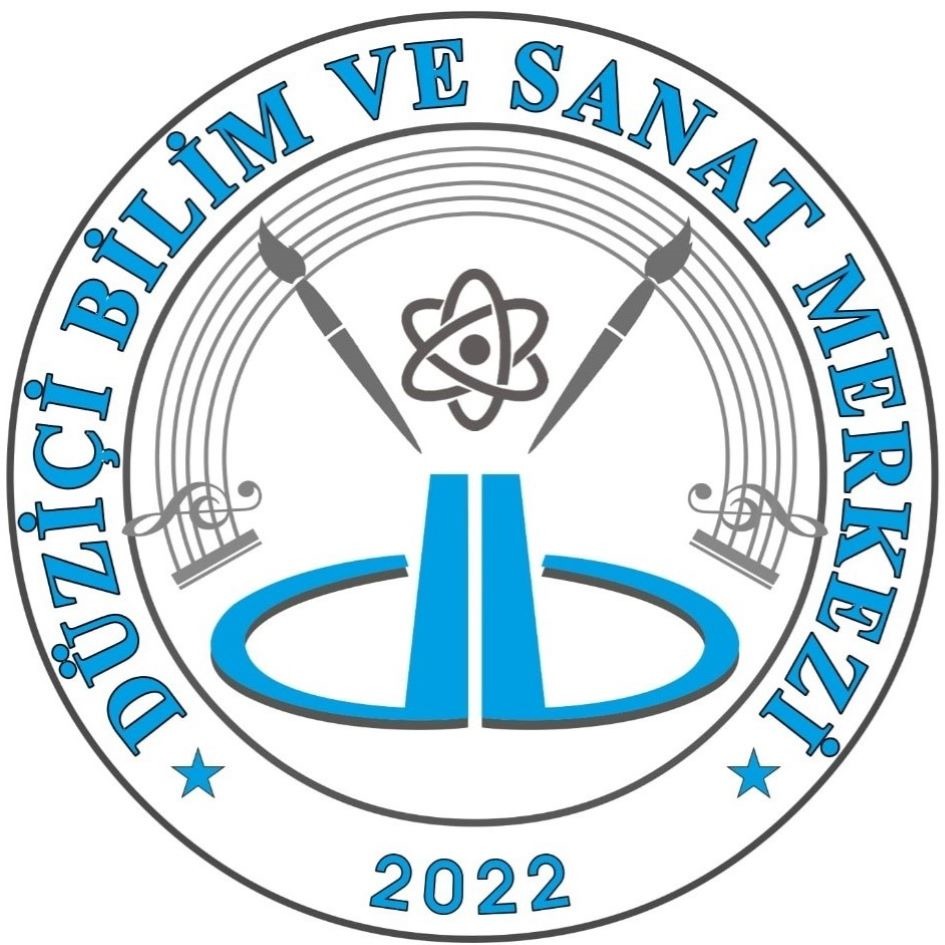 2024-2028 STRATEJİK PLANI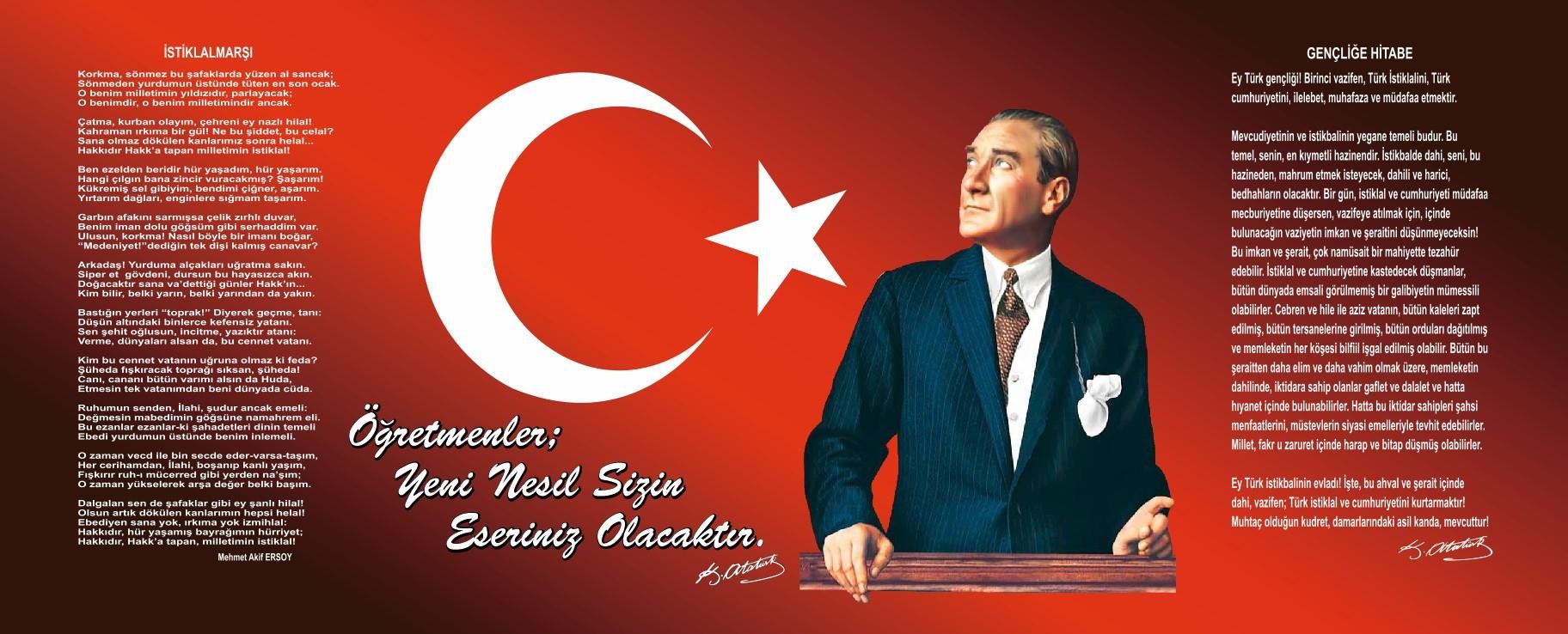 Okul/Kurum Bilgileri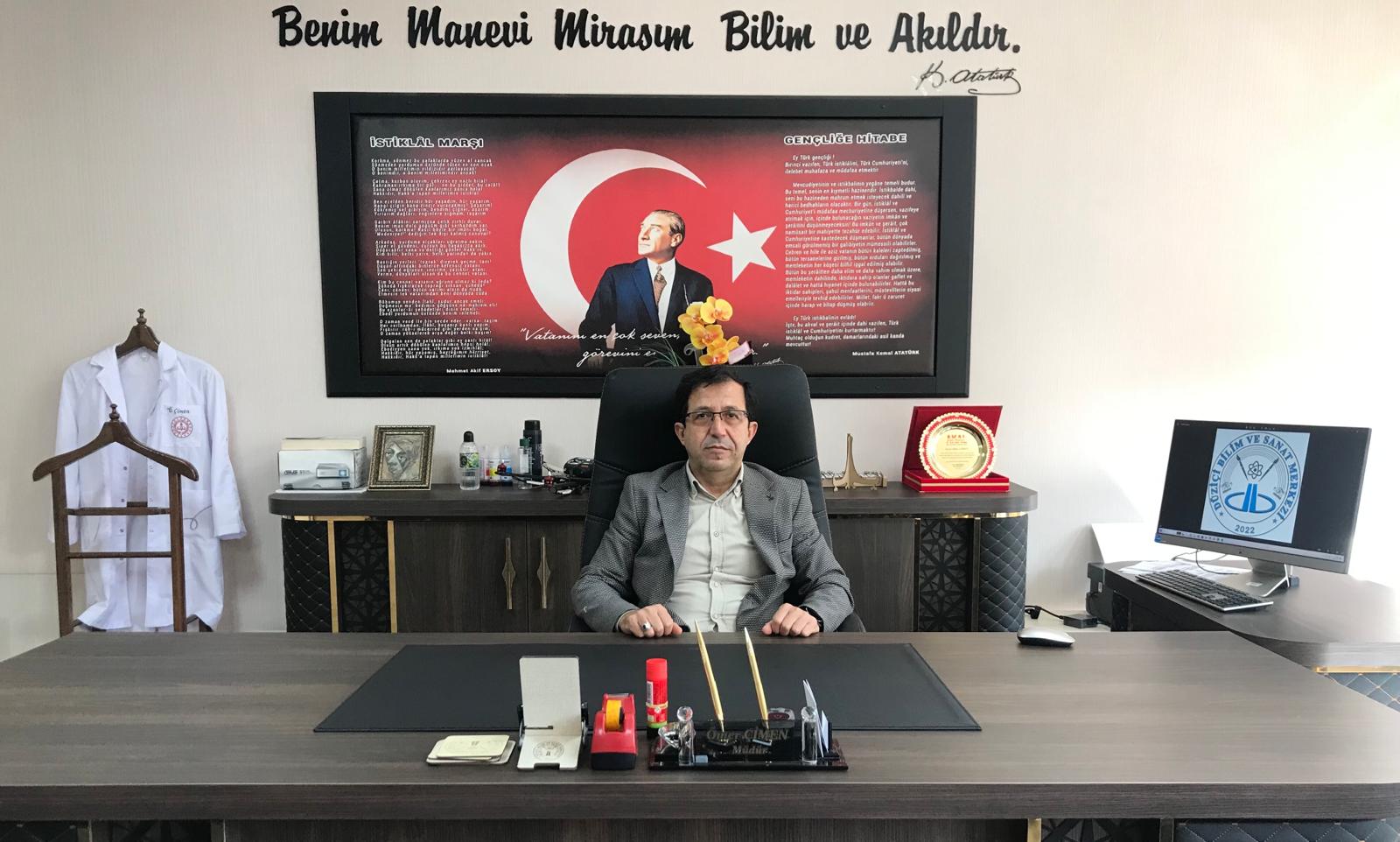 Bilgininin hızla küreselleşmesi ve teknolojik etkilerle sınırların ortadan kalkması, bizleri hızlı bir değişim süreci ile karşı karşıya bırakmıştır. İletişim ve ulaştırma olanaklarının hızla geliştiği dünyamızda çok sayıdaki bilinen paradigmalar yerinden oynamıştır. Minicik fikirler, alanlarında fark yaratarak dünyayı etkileyecek hale gelmiştir.Değişimi kontrol altında tutmak ve değişime hükmetmek için değişimin kaynağı olmak, diğer merkezlere bunu hissettirmek, asıl düşüncelerimizdir. Bu düşünce ışığında bir taraftan geleceğin teknolojilerine adapte olma ve teknoloji üretme yönünde faaliyet göstermemiz gerekirken, diğer taraftan yoğun bir şekilde yönetim sistemlerimizi etkinleştirmek ve her kademedeki personelimizi bu konuda eğitmek için büyük bir gayret göstermek zorundayız. Günümüzde bu yönetim tarzı önce insana değer vererek başarıyı hedef almaktadır. Günümüz dünyasında en önemli yatırım insana yapılan yatırımdır. Bunu yapmayan kuruluş ne kadar yatırım yaparsa yapsın başarıya ulaşamaz.İnsan ilişkilerinin en temel kavramı eğitim olmakla beraber insanların birey, aile ve toplum olarak belirli bir eğitim seviyesinde olması; ilişkilerin ve toplumsal düzenin boyutunu ortaya koymaktadır.Eğitimin amacı "nitelikli insan" yetiştirmektir. Eğitim yoluyla yetişecek çocuk ve gençlerin kişisel ve sosyal varlık olarak her yönden yetişmeleri; sosyal, kültürel, ekonomik ve siyasal açılardan nitelikli toplumun oluşmasında etkilidir. Bu toplumun oluşması için çocukların iyi eğitim almaları ve yaşam standartlarının arttırılması gerekmektedir. Öğrencilerimize verilen eğitimin sağlıklı bir biçimde işleyebilmesi için bu süreçte ulusal vizyon, strateji ve hedeflerin belirlenmesi, ilke ve politikaların açıkça tanımlanması, eğitim düzeyi ve başarı için standartların koyulması, nitelikli insan gücünün bir projede yer alması, kaynakların harekete geçirilmesi, kamuoyunun duyarlılığının arttırılması ve etkili bir denetim mekanizmasının kurulması gerekmektedir.Düziçi Bilim ve Sanat Merkezi olarak ülkenin geleceği açısından özel yetenekli çocukları, hep göz önünde bulundurmak zorundayız. Bu öğrencilerin ihtiyacı olan eğitimi aldıklarında; kendisine, ailesine, ülkesine ve dünya insanlığına hizmet edeceklerine gönülden inanıyorum. Önümüzdeki yıllarda uygulamaya konulacak olan Stratejik Planımıza emeği geçen strateji geliştirme ekibimize, ayrıca mesai arkadaşlarıma teşekkür ederim.                                                                                                                 Ömer ÇİMENDüziçi Bilim ve Sanat Merkezi MüdürüİÇİNDEKİLERİçindekiler bölümü hazırlanırken ve planın sayfa tasarımı yapılırken aşağıda verilen sıralama dikkate alınmalıdır.GİRİŞ VE STRATEJİK PLANIN HAZIRLIK SÜRECİStrateji Geliştirme Kurulu ve Stratejik Plan EkibiPlanlama SüreciDURUM ANALİZİKurumsal TarihçeUygulanmakta Olan Planın DeğerlendirilmesiMevzuat AnaliziÜst Politika Belgelerinin AnaliziFaaliyet Alanları ile Ürün ve Hizmetlerin BelirlenmesiPaydaş AnaliziKuruluş İçi AnalizTeşkilat Yapısıİnsan KaynaklarıTeknolojik DüzeyMali Kaynaklar 2.7.5.İstatistiki VerilerDış Çevre Analizi (Politik, Ekonomik, Sosyal, Teknolojik, Yasal ve Çevresel Çevre Analizi -PESTLE)Güçlü ve Zayıf Yönler ile Fırsatlar ve Tehditler (GZFT) Analizi 2.10.Tespit ve İhtiyaçların BelirlenmesiGELECEĞE BAKIŞMisyonVizyonTemel DeğerlerAMAÇ, HEDEF VE STRATEJİLERİN BELİRLENMESİAmaçlarHedeflerPerformans GöstergeleriStratejilerin BelirlenmesiMaliyetlendirmeİZLEME VE DEĞERLENDİRMETablo/Şekil/Grafikler/EklerGİRİŞ VE STRATEJİK PLANIN HAZIRLIK SÜRECİStrateji Geliştirme Kurulu ve Stratejik Plan EkibiStrateji Geliştirme Kurulu: Okul müdürünün başkanlığında, bir okul müdür yardımcısı, bir öğretmen ve okul/aile birliği başkanı ile bir yönetim kurulu üyesi olmak üzere 5 kişiden oluşan üst kurul kurulur.Stratejik Plan Ekibi: Okul müdürü tarafından görevlendirilen ve üst kurul üyesi olmayan müdür yardımcısı başkanlığında, belirlenen öğretmenler ve gönüllü velilerden oluşur.Tablo 1. Strateji Geliştirme Kurulu ve Stratejik Plan Ekibi TablosuPlanlama Süreci:2024-2028 dönemi stratejik plan hazırlanma süreci Strateji Geliştirme Kurulu ve Stratejik Plan Ekibi’nin oluşturulması ile başlamıştır. Ekip tarafından oluşturulan çalışma takvimi kapsamında ilk aşamada durum analizi çalışmaları yapılmış ve durum analizi aşamasında, paydaşlarımızın plan sürecine aktif katılımını sağlamak üzere paydaş anketi, toplantı ve görüşmeler yapılmıştır. Durum analizinin ardından geleceğe yönelim bölümüne geçilerek okulumuzun/kurumumuzun amaç, hedef, gösterge ve stratejileri belirlenmiştir.DURUM ANALİZİKurumsal TarihçeOsmaniye Düziçi Bilim ve Sanat Merkezi; Milli Eğitim Bakanlığı Özel Eğitim ve Rehberlik Hizmetleri Genel Müdürlüğünün 26.01.2022 tarih ve 42092366 sayılı makam onayı ile; 2022 yılında, Osmaniye ili Düziçi ilçesinde İrfanlı Mahallesi Menteşe Sokak adresinde bulunan Şehit Üsteğmen Yusuf Tunaboylu Yatılı Bölge Okulunun bağımsız 3. Katında özel yetenekli öğrencilerin eğitimine yönelik olarak “Düziçi Bilim ve Sanat Merkezi” adıyla gündüzlü bir özel eğitim kurumu olarak açılmıştır.Bilim ve Sanat Merkezleri Türkiye geneli tablet grup tanılaması ve bireysel tanılama şeklinde iki aşamalı bir sınavla öğrenci almaktadır. İlk öğrencilerini 2022-2023 eğitim öğretim yılının ikinci döneminde nakil yoluyla alan merkezimiz, 2022-2023 yılının 2. döneminde eğitim öğretim yılında faaliyetlerine başlamıştır.Mevzuat AnaliziÜst Politika Belgeleri AnaliziFaaliyet Alanları ile Ürün/Hizmetlerin BelirlenmesiTablo 3. Faaliyet Alanlar/Ürün ve Hizmetler Tablosu*Tabloda sıralanan faaliyet alanları örnek olarak sıralanmıştır. Okul/kurumlar tür ve yapılarına göre faaliyet alanlarını ve ürün /hizmetlerini belirleyeceklerdir.Paydaş AnaliziKurumumuzun temel paydaşları öğrenci, veli ve öğretmen olmakla birlikte eğitimin dışsal etkisi nedeniyle okul çevresinde etkileşim içinde olunan geniş bir paydaş kitlesi bulunmaktadır. Paydaşlarımızın görüşleri anket, toplantı, dilek ve istek kutuları, elektronik ortamda iletilen önerilerde dâhil olmak üzere çeşitli yöntemlerle sürekli olarak alınmaktadır.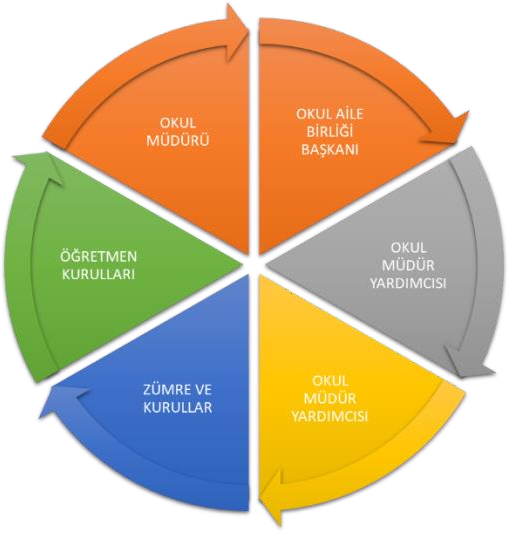 Paydaş anketlerine ilişkin ortaya çıkan temel sonuçlara altta yer verilmiştir.Öğrenci Anketi Sonuçları: 53 öğrenciye uygulanmış ve 13 madde sıralanarak grafikleştirilmiştir.Ayrıca kurumun kendi binasının olmaması  dile getirilmiştir.Öğretmen Anketi Sonuçları: 12 Öğretmene uygulanmış ve 13 madde sıralanarak grafikleştirilmiştir.Ayrıca, Okulun kendi binasının olmaması öğretmenler tarafından ifade edilmiştir.Veli Anketi Sonuçları: 61 veliye uygulanmış ve 13 madde sıralanarak grafikleştirilmiştir.Ayrıca, Okulun kendi binasının olmaması öğretmenler tarafından ifade edilmiştir.Kuruluş İçi AnalizSınıf ve Öğrenci BilgileriKurumumuzda yer alan sınıfların öğrenci sayıları alttaki tabloda verilmiştir.Teşkilat Yapısı2.6.2.İnsan Kaynakları(Bu Bölümde verilen tablolar örneklendirmek amacıyla verilmiştir. Okul/kurum tablo çeşitliğini sağlayabilir.)Tablo.6Personelin Hizmet Süresine İlişkin BilgilerTablo 7. Okul/Kurumda Oluşan Yönetici Sirkülasyonu OranıTablo 8. İdari Personelin Katıldığı Hizmet İçi ProgramlarıTablo 9. Öğretmenlerin Hizmet Süreleri (Yıl İtibarıyla)Tablo 10. Kurumda Gerçekleşen Öğretmen Sirkülâsyonunun OranıTablo 11. Öğretmenlerin Katıldığı Hizmet İçi Eğitim ProgramlarıTablo 12. Kurumdaki Mevcut Hizmetli/ Memur SayısıTablo 13. Çalışanların Görev DağılımıTablo 14. Okul/kurum Rehberlik Hizmetleri2.6.3.Teknolojik DüzeyBina DurumuMali KaynaklarTablo 17. Kaynak TablosuTablo 18. Harcama KalemlerTablo 19. Gelir-Gider Tablosuİstatistiki VerilerÇevre Analizi (PESTLE)Güçlü YönlerZayıf YönlerDışsal FaktörlerFırsatlarTehditlerGüçlü ve Zayıf Yönler İle Fırsatlar ve Tehditler(GZFT) AnaliziTablo 22. GZFT StratejileriGELECEĞE BAKIŞMisyonÖğrenmeyi ihtiyaç, üretmeyi zorunluluk, problem çözmeyi bir alışkanlık, bilimsel çalışmayı ilke olarak benimsemiş, öğrenmeye açık bireylerin yeteneklerinin keşfedilip geliştirildiği bir merkez, üyeleriyle birlikte toplumu yönlendiren, bilgilendiren, kültürel ve manevi değerleri yaşayan, geliştiren, yücelten ve beklentilerini karşılayabilecek, geleceğe şekil verebilecek bir bilim yuvası olmaktır.Vizyon   Milli Eğitim Bakanlığımız tarafından yapılan merkezi sınavla tanılaması yapılan özel yetenekli öğrencilerin yeteneklerini fark ettirmelerine ve geliştirmelerine yardımcı olmak, toplumsal ve manevi değerlerini yaşayan, kazanımlarını ülkesi ve milletinin faydası için kullanan, özgüveni tam, yenilikçi, üretken, demokratik, Atatürk ilke ve inkılaplarına bağlı bireyler yetiştirme misyonuyla faaliyetlerini sürdürmektedir.Temel DeğerlerBilimsellikPlanlılıkFırsat EşitliğiSorumluluk duygusu ve kendine güven bilincini kazandıracakEğitimde süreklilik anlayışı,Bireysel farkları dikkate almak,Doğa ve çevreyi koruma bilinciAtatürk ilke ve inkılaplarıKarma eğitim esastır.Yöneltme yapılması esastır.Okul aile işbirliği esastır.AMAÇ, HEDEF VE PERFORMANS GÖSTERGESİ İLE STRATEJİLERİN BELİRLENMESİTEMA I: EĞİTİM VE ÖĞRETİME     ERİŞİM          Eğitim ve öğretime erişim okullaşma ve kurum terki, devam ve devamsızlık, kuruma uyum ve oryantasyon, özel eğitimeihtiyaç duyan bireylerin eğitime erişimi, yabancı öğrencilerin eğitime erişimi ve hayat boyu öğrenme kapsamında yürütülen faaliyetlerin ele alındığı temadır.Stratejik Amaç 1:Kayıt bölgemizde yer alan özel yetenekli çocukların BİLSEM’e kayıt ve devam oranlarının arttırılmasını sağlamak.Stratejik Hedef 1,1.Kayıt bölgemizde yer alan özel yetenekli potansiyeline sahip çocukların kuruma kayıt ve uyum programına katılım oranları %100’e çıkarılacaktır.Performans GöstergeleriEylemlerStratejik Hedef 1.2. Kuruma devam eden öğrencilerin devamsızlık oranları azaltılarak devam oranı %100’e çıkartılacaktır.Performans GöstergeleriEylemlerTEMA II: EĞİTİM VE ÖĞRETİMDE KALİTENİN ARTIRILMASIEğitim ve öğretimde kalitenin artırılması başlığı esas olarak eğitim ve öğretim faaliyetinin hayata hazırlama işlevinde yapılacak çalışmaları kapsamaktadır.Bu tema altında akademik başarı, sınav kaygıları, sınıfta kalma, ders başarıları ve kazanımları, disiplin sorunları, öğrencilerin bilimsel, sanatsal, kültürel ve sportif faaliyetleri ile istihdam ve meslek edindirmeye yönelik rehberlik ve diğer mesleki faaliyetler yer almaktadır.Stratejik Amaç 2:Özel yetenekli öğrencilerimizin bütünleştirici eğitim kapsamında farklılaştırılmış ve zenginleştirilmiş eğitim-öğretim etkinlikleriyle bilim, kültür ve sanatsal alanlarda küresel dünyaya uyum sağlayacak şekilde potansiyellerini en üst seviyeye çıkarabilmelerine imkân sağlamakStratejik Hedef 2.1. Kurum geneli öğrenciler ve veliler için düzenlenen rehberlik faaliyetlerinin sayıları kademeli olarak arttırılacaktır.Performans GöstergeleriEylemlerStratejik Hedef 2.2. Ulusal ve uluslararası alanda düzenlenen yarışma ve proje ve bildiri sunumlarına katılımı arttırılacaktır.Performans GöstergeleriEylemlerStratejik Hedef 2.3. Kurum içi ve kurum dışı gerçekleştirilecek konferans, seminer, panel, söyleşi, gezi vb. faaliyetlerin sayısı arttırılacaktır.Performans GöstergeleriEylemlerStratejik Hedef 2.4. Patent ve faydalı ürün modellerinin sayısı arttırılacaktır.Performans Göstergeleri               EylemlerTEMA III: KURUMSAL KAPASİTEStratejik Amaç 3:Eğitim ve öğretim faaliyetlerinin daha nitelikli olarak verilebilmesi için kurumumuz kapasitesini ve yönetim anlayışını uluslararası standartlara yükseltmekStratejikHedef3.1.Personel kapasitesinin yükseltilmesini sağlama amacıyla lisansüstü eğitim tamamlayan öğretmen ve idareci sayısı arttırılacaktır.Performans GöstergeleriEylemlerStratejik Hedef 3.2. Kurum kapasitemizi; öğrencilerimiz için yeterli seviyeye çekmeye çalışarak eğitim-öğretimlerde gerekli donanım ve malzemelerin kuruma kazandırılmasını sağlamak.Performans GöstergeleriEylemlerMaliyetlendirmeTablo 25. Tahmini Maliyet TablosuİZLEME VE DEĞERLENDİRME5018 sayılı Kamu Mali Yönetimi ve Kontrol Kanunun amaçlarından biri; kalkınma planları ve programlarda yer alan politika ve hedefler doğrultusunda kamu kaynaklarının etkili, ekonomik ve verimli bir şekilde elde edilmesi ve kullanılmasını, hesap verebilirliği ve malî saydamlığı sağlamak üzere, kamu malî yönetiminin yapısını ve işleyişini düzenlemektir.Bu amaç doğrultusunda kamu idarelerinin; stratejik planlar vasıtasıyla, kalkınma planları, programlar, ilgili mevzuat ve benimsedikleri temel ilkeler çerçevesinde geleceğe ilişkin misyon ve vizyonlarını oluşturması, stratejik amaçlar ve ölçülebilir hedefler saptaması, performanslarını önceden belirlenmiş olan göstergeler doğrultusunda ölçmesi ve bu sürecin izleme ve değerlendirmesini yapmaları gerekmektedir.Bu kapsamda Düziçi Bilim ve Sanat Merkezi Müdürlüğü 2024-2028 dönemine ilişkin kalkınma planları ve programlarda yer alan politika ve hedefler doğrultusunda kaynaklarının etkili, ekonomik ve verimli bir şekilde elde edilmesi ve kullanılmasını, hesap verebilirliği ve saydamlığı sağlamak üzere Düziçi Bilim ve Sanat Merkezi Müdürlüğü 2024-2028 Stratejik Planı’nı hazırlamıştır.Hazırlanan planın gerçekleşme durumlarının tespiti ve gerekli önlemlerin zamanında ve etkin biçimde alınabilmesi için Düziçi Bilim ve Sanat Merkezi Müdürlüğü 2024-2028 Stratejik Planı İzleme ve Değerlendirme Modeli geliştirilmiştir.İzleme, stratejik plan uygulamasının sistematik olarak takip edilmesi ve raporlanmasıdır. Değerlendirme ise, uygulama sonuçlarının amaç ve hedeflere kıyasla ölçülmesi ve söz konusu amaç ve hedeflerin tutarlılık ve uygunluğunun analizidir.Düziçi Bilim ve Sanat Merkezi Müdürlüğü 2024-2028 Stratejik Planı İzleme ve Değerlendirme Model’inin çerçevesini;Kurum 2024-2028 Stratejik Planı ve performans programlarında yer alan performans göstergelerinin gerçekleşme durumlarının tespit edilmesi,Performans göstergelerinin gerçekleşme durumlarının hedeflerle kıyaslanması,Sonuçların raporlanması ve paydaşlarla paylaşımı,Gerekli tedbirlerin alınmasıSüreçleri oluşturmaktadırOkul 2024-2028 Stratejik Planı’nda yer alan performans göstergelerinin gerçekleşme durumlarının tespiti yılda iki kez yapılacaktır. Yılın ilk altı aylık dönemini kapsayan birinci izleme kapsamında, harcama birimlerinden sorumlu oldukları göstergeler ile ilgili gerçekleşme durumlarına ilişkin veriler toplanarak konsolide edilecektir. Göstergelerin gerçekleşme durumları hakkında hazırlanan rapor üst yöneticiye sunulacak ve böylelikle göstergelerdeki yıllık hedeflere ulaşılmasını sağlamak üzere gerekli görülebilecek tedbirlerin alınması sağlanacaktır.Yılın tamamını kapsayan ikinci izleme dâhilinde; harcama birimlerden sorumlu oldukları göstergeler ile ilgili yılsonu gerçekleşme durumlarına ait veriler toplanarak konsolide edilecektir. Yıl sonu gerçekleşme durumları, varsa gösterge hedeflerinden sapmalar ve bunların nedenleri üst yönetici başkanlığında harcama birim yöneticilerince değerlendirilerek gerekli tedbirlerin alınması sağlanacaktır. Ayrıca, stratejik planın yıllık izleme ve değerlendirme raporu hazırlanarak kamuoyu ile paylaşılacaktır.Ayrıca, Okul/Kurum/Bakanlık düzeyinde stratejik hedeflerin gerçekleşme yüzdesi Bakanlık izleme- değerlendirme sistemi üzerinden takip edilecek ve göstergelerin gerçekleşme durumları düzenli olarak kamuoyu ile paylaşılacaktır.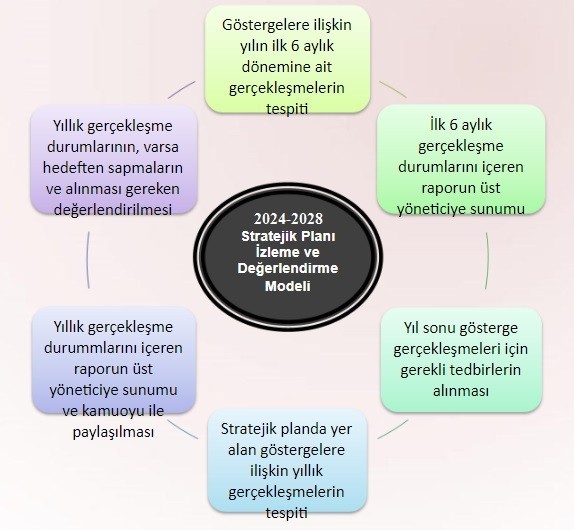 İZLEME DEĞERLENDİRME TAKVİMİRAPORLAMAPlan dönemi içerisinde ve her yılın sonunda okul/kurumumuz stratejik planı uyarınca yürütülen faaliyetlerimizi, önceden belirttiğimiz tedbir ve performans göstergelerine göre hedef ve gerçekleşme durumu ile varsa meydana gelen sapmaların nedenlerini açıkladığımız, okulumuz/kurumumuz hakkında genel ve mali bilgileri içeren izleme ve değerlendirme raporu hazırlanacaktırSTRATEJİK PLAN ÜST KURULU İMZA SİRKÜSÜİli: OSMANİYE İli: OSMANİYE İlçesi: DÜZİÇİİlçesi: DÜZİÇİAdres:İrfanlı Mah. Menteşe Sok. Şehit üsteğmen Yusuf Tunaboylu YBO 3. KatCoğrafi Konum (link)https://www.google.com/maps/place/%C5%9Eehit+%C3%9Cste%C4%9Fmen+Yusuf+Tunaboylu+Yat%C4%B1l%C4%B1+B%C3%B6lge+Ortaokulu/@37.2598753,36.4596644,17z/dataTelefonNumarası:505 626 9094Faks Numarası:----e- Posta Adresi:769076@meb.k12.trWeb	sayfası adresi:http:// 769076.meb.k12.tr/Kurum Kodu:769076Öğretim Şekli:İkili EğitimStrateji Geliştirme Kurulu BilgileriStrateji Geliştirme Kurulu BilgileriStratejik Plan Ekibi BilgileriStratejik Plan Ekibi BilgileriAdı SoyadıÜnvanıAdı SoyadıÜnvanıÖmer ÇİMENOKUL MÜDÜRÜÖmer ÇİMENOKUL MÜDÜRÜCengiz KARAMÜDÜRYARDIMCISICengiz KARAMÜDÜR YARDIMCISIAyşe BARDAKÇIREHBERLİK ÖĞRT.İsmail Serkan YÜCELMATEMATİKÖĞRETMENİMehmet GEÇİTOKUL AİLE BİRLİĞİBŞK.Dilek İRENVELİErhan YILDIZOKUL AİLE BİRLİĞYÖN. KUR. ÜYESİÖzgül KAYAVELİKANUNKANUNKANUNKANUNTarihSayıNoAdı23/07/196512056657Devlet Memurları Kanunu24/10/2003252694982Bilgi Edinme Hakkı Kanunu1738Milli Eğitim Temek Kanunu222İlköğretim ve Eğitim KanunuYÖNETMELİKYÖNETMELİKYÖNETMELİKYayımlandığı Resmi Gazete/Tebliğler DergisiYayımlandığı Resmi Gazete/Tebliğler DergisiAdıTarihSayıAdı12/10/201328793Milli Eğitim Bakanlığı Personelinin Görevde Yükselme, Unvan Değişikliği ve Yer Değiştirme Suretiyle Atanması Hakkında Yönetmelik26.07.201429072İlköğretim Kurumları YönetmeliğiYÖNERGEYÖNERGEYÖNERGEYayınYayınAdıTarihSayıAdı25/10/20133087071Milli Eğitim Bakanlığı Ortaöğretim Kurumlarına Geçiş YönergesiSIRA NOREFERANS KAYNAĞININ ADI111. Kalkınma Planı2TÜBİTAK Vizyon 2023 Eğitim ve İnsan Kaynakları Sonuç Raporu ve Strateji Belgesi35018 yılı Kamu Mali Yönetimi ve Kontrol Kanunu4Kamu İdarelerinde Stratejik Planlamaya İlişkin Usul ve Esaslar Hakkında Yönetmelik5Devlet Planlama Teşkilatı Kamu İdareleri İçin Stratejik Planlama Kılavuzu (2006)6Milli Eğitim Bakanlığı 2019-2023 Stratejik Plan Hazırlık Programı7Milli Eğitim Bakanlığı Stratejik Plan Durum Analizi Raporu866. Hükümet Programı966. Hükümet Eylem Planı10Milli Eğitim Bakanlığı Strateji Geliştirme Başkanlığının 2013/26 Nolu GenelgesiFaaliyet AlanıÜrün/HizmetlerÖğretim-eğitim faaliyetleriÖğrenci İşleri Kayıt-nakil işleri Devam-devamsızlık Gözlem FormlarıRehberlik faaliyetleriÖğrencilere rehberlik yapmak Velilere rehberlik etmek Rehberlik faaliyetlerini yürütmekSosyal faaliyetlerKültürel GezilerKonferanslarSportif faaliyetlerSatranç Akıl Zeka OyunlarıKültürel ve sanatsal faaliyetlerResim Şiir Kompozisyon Yarışmalarıİnsan kaynakları faaliyetleri (mesleki gelişim faaliyetleri, personel etkinlikleri…)Yemek organizasyonlarıKurum içi eğitim faaliyetleriSöyleşilerOkul aile birliği faaliyetleriOkul veli toplantılarıÖğrencilere yönelik faaliyetlerDeneyler geziler yarışmalarÖlçme değerlendirme faaliyetleriGözlem FormlarıÖğrenme ortamlarına yönelik faaliyetlerGerekli materyallerin alınmasıDers dışı faaliyetlerTurnuvalarPAYDAŞLARİÇ PAYDAŞDIŞ PAYDAŞHİZMET ALANNEDEN PAYDAŞPaydaşın Kurum Faaliyetlerini EtkilemeDerecesiPaydaşın Taleplerine Verilen ÖnemSonuçPAYDAŞLARİÇ PAYDAŞDIŞ PAYDAŞHİZMET ALANNEDEN PAYDAŞTam 5" "Çok 4", "Orta 3", "Az2", "Hiç 1"Tam 5" "Çok 4", "Orta 3", "Az2", "Hiç 1"SonuçPAYDAŞLARİÇ PAYDAŞDIŞ PAYDAŞHİZMET ALANNEDEN PAYDAŞ1,2,3 İzle4,5 Bilgilendir1,2,3 Gözet4,5 Birlikte ÇalışSonuçİlçe Milli Eğitim MüdürlüğüXAmaçlarımıza Ulaşmada Destek İçin İş birliği İçinde Olmamız GerekenKurum55Bilgilendir, Birlikte çalışVelilerXXDoğrudan ve Dolaylı Hizmet Alan44Bilgilendir, Birlikte çalışOkul Aile BirliğiXXAmaçlarımıza Ulaşmada Destek İçin İş birliği İçinde Olmamız GerekenKurum55Bilgilendir, Birlikte çalışÖğrencilerXXVaroluş sebebimiz55Bilgilendir, Birlikte ÇalışMahalle MuhtarıXXAmaçlarımıza Ulaşmada Destek İçin İş birliği İçinde Olmamız GerekenKurum13İzle, GözetSağlık OcağıXXAmaçlarımıza Ulaşmada Destek İçin İş birliği İçinde Olmamız GerekenKurum14İzle, Birlikte ÇalışİHTİYAÇ DUYDUĞUMDA OKUL ÇALIŞANLARIYLA RAHATLIKLA GÖRÜŞEBİLİYORUM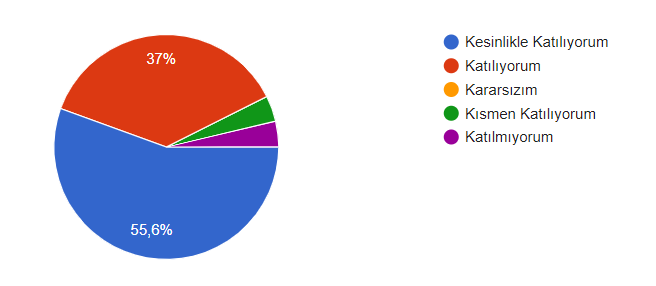 OKUL MÜDÜRÜ İLE İHTİYAÇ DUYDUĞUMDA RAHATLIKLA KONUŞABİLİYORUM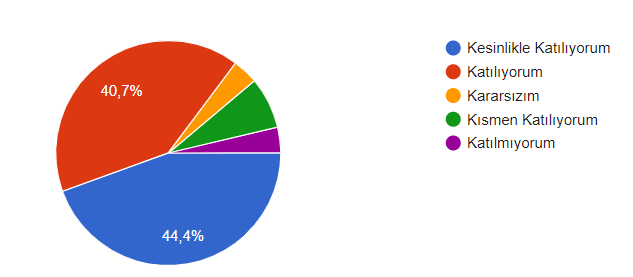 OKULUN REHBERLİK SERVİSİNDEN YETERİNCE FAYDALANABİLİYORUM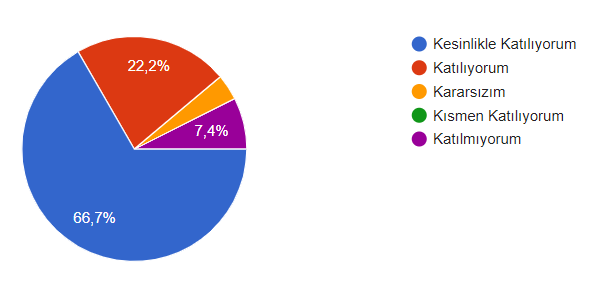 OKULA İLETTİĞİMİZ ÖNERİ VE İSTEKLERİMİZ DİKKATE ALINIR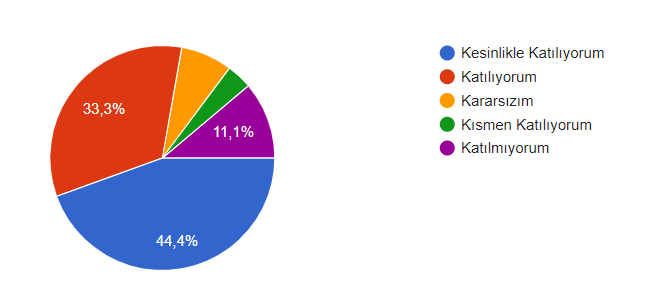 OKULDA KENDİMİ GÜVENDE HİSSEDİYORUM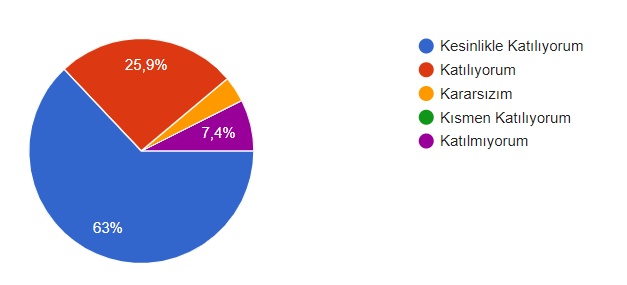 OKULDA ÖĞRENCİLER İLE İLGİLİ ALINAN KARARLARDA BİZLERİN GÖRÜŞLERİ ALINIR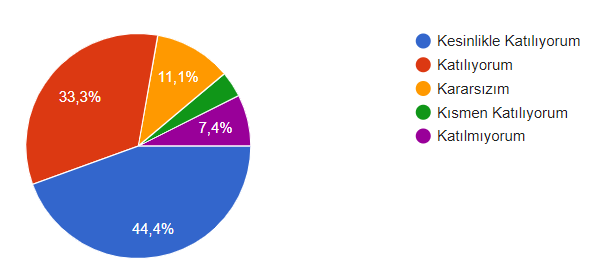 ÖĞRETMENLER YENİLİĞE AÇIK OLARAK DERSLERİN İŞLENİŞİNDE ÇEŞİTLİ YÖNTEMLERKULLANMAKTADIR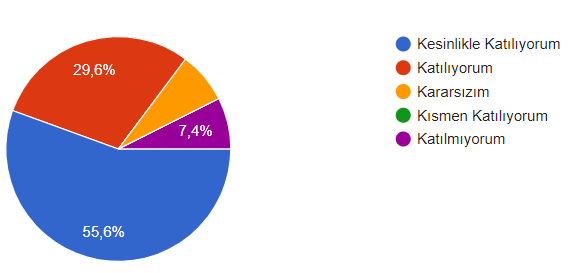 DERSLERDE KONUYA GÖRE UYGUN ARAÇ GEREÇ KULLANILMAKTADIR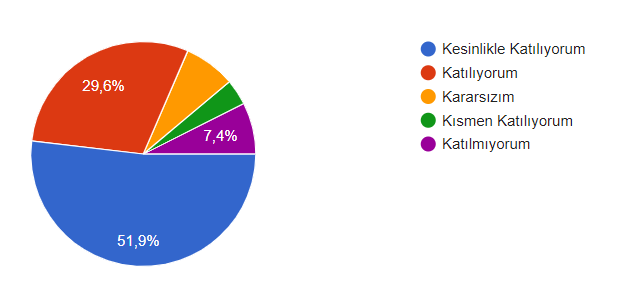 TENEFFÜSLERDE İHTİYAÇLARIMI GİDEREBİLİYORUM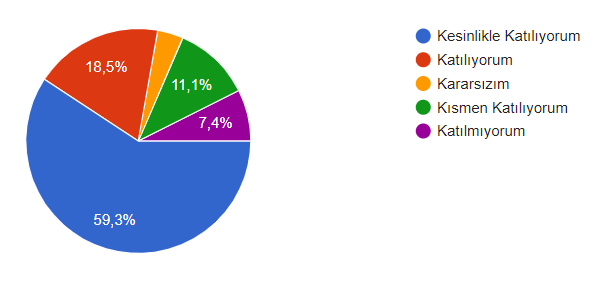 OKULUN İÇİ VE DIŞI TEMİZDİR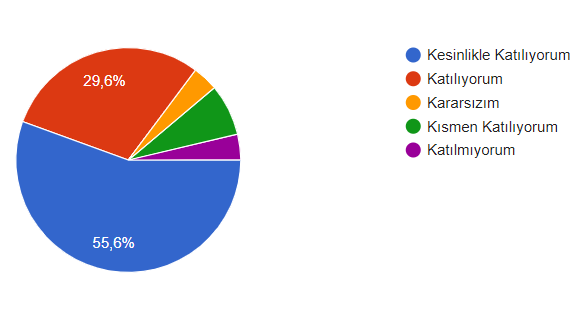 OKUL BİNASI VE DİĞER FİZİKİ MEKANLAR YETERLİDİR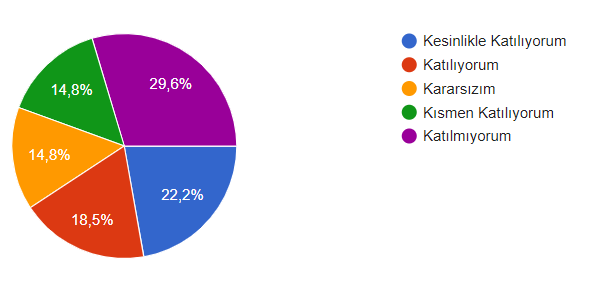 OKULUMUZDA YETERLİ MİKTARDA SANATSAL VE KÜLTÜREL FAALİYETLERDÜZENLENMEKTEDİR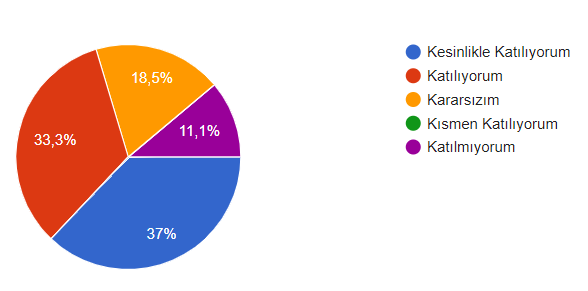 OKULUMUZDA ALINANA KARARLARÇALIŞANLARIN KATILIMIYLA ALINIR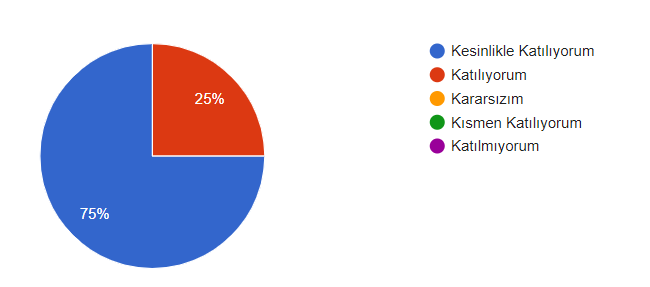 KURUMDAKİ TÜM DUYURULAR ÇALIŞANLARA ZAMANINDA İLETİLİR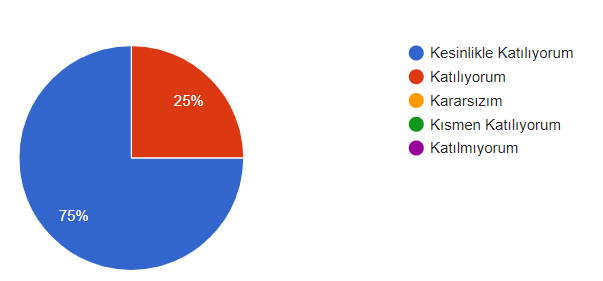 HER TÜRLÜ ÖDÜLLENDİRMEDE ADİL OLMA, TARAFSIZLIK VE OBJEKTİFLİK ESASTIR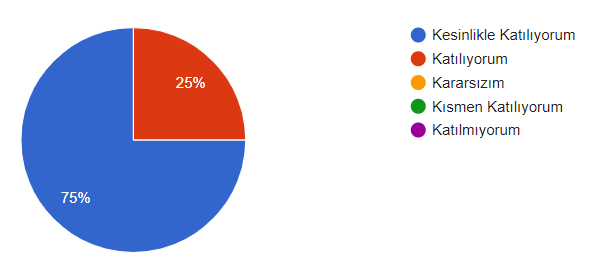 KENDİMİ OKULUN DEĞERLİ BİR ÜYESİOLARAK GÖRÜRÜM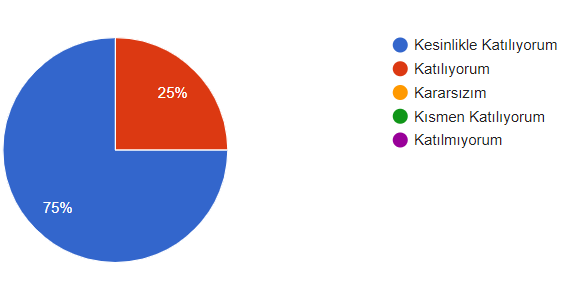 ÇALIŞTIĞIM OKUL BANA KENDİMİ GELİŞTİRME İMKANI TANIMAKTADIR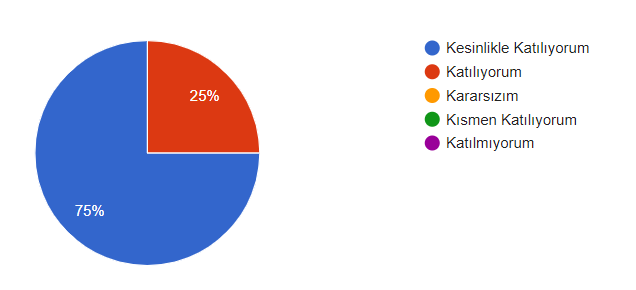 OKUL,TEKNİK ARAÇ VE GEREÇ YÖNÜNDEN YETERLİ DONANIMA SAHİPTİR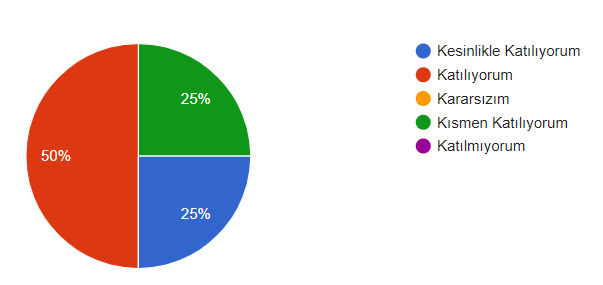 OKULDA ÇALIŞANLARA YÖNELİK SOSYAL VE KÜLTÜREL FALİYETLER DÜZENLENİR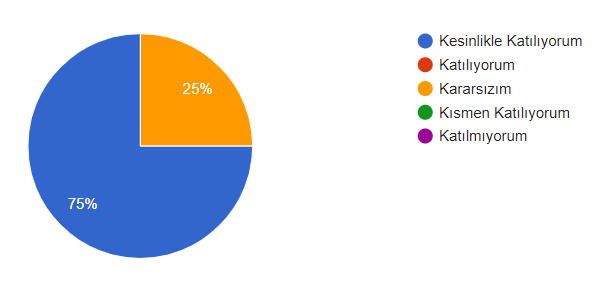 OKULDA ÖĞRETMENLER ARASI AYRIMYAPILMAMAKTADIR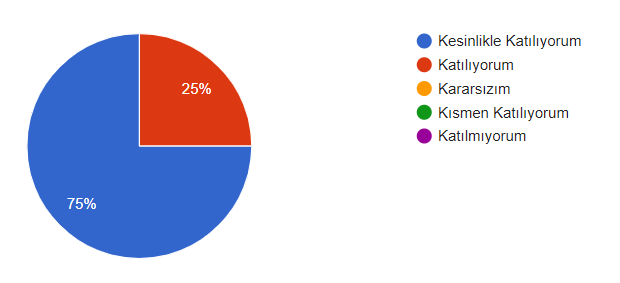 OKULUMUZDA YERELDE VE TOPLUM ÜZERİNDE OLUMLU ETKİ BIRAKACAK ÇALIŞMALAR YAPILMAKTADIRYÖNETİCİLERİMİZ YARATICI VE YENİLİKÇİ DÜŞÜNCELERİN ÜRETİLMESİNİ TEŞVİKETMEKTEDİR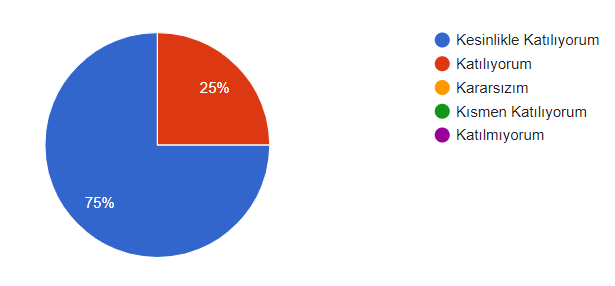 YÖNETİCİLER OKULUN VİZYONUNU, STRATEJİLERİNİ, İYİLEŞTİRMEYE AÇIKALANLARINI VS. ÇALIŞANLARLA PAYLAŞIR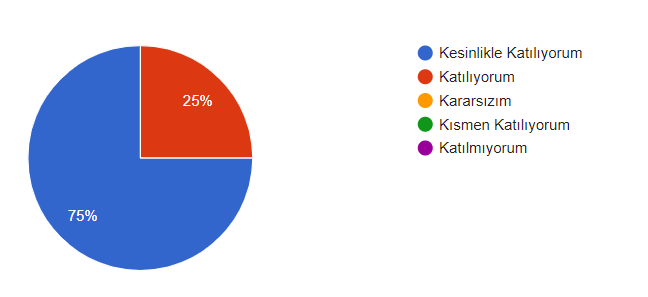 OKULUMUZDA SADECE ÖĞRETMENLERİN KULLANIMINA TAHSİS EDİLMİŞ YERLER YETERLİDİR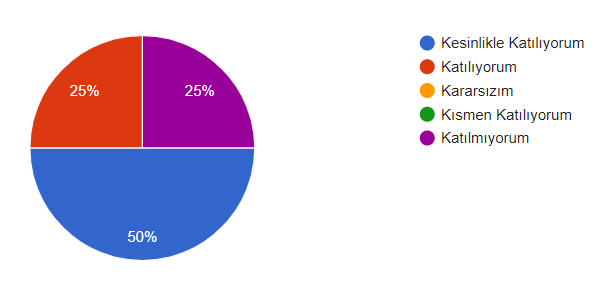 ALANIMA İLİŞKİN YENİLİK VE GELİŞMELERİ TAKİP EDER VE KENDİMİ GÜNCELLERİM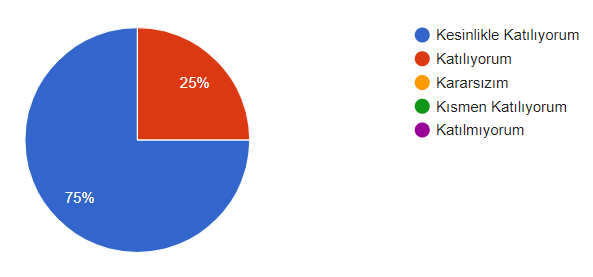 İHTİYAÇ DUYDUĞUMDA OKUL ÇALIŞANLARIYLA RAHATLIKLA GÖRÜŞEBİLİYORUM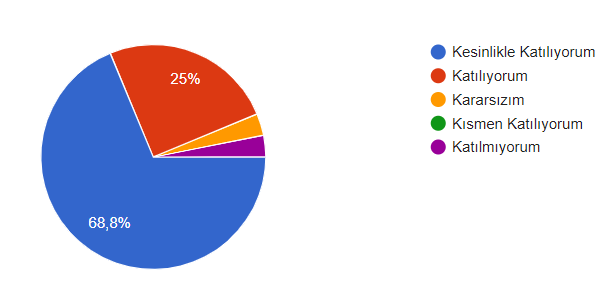 BİZİ İLGİLENDİREN OKUL DUYURULARINI ZAMANINDA ÖĞRENİYORUM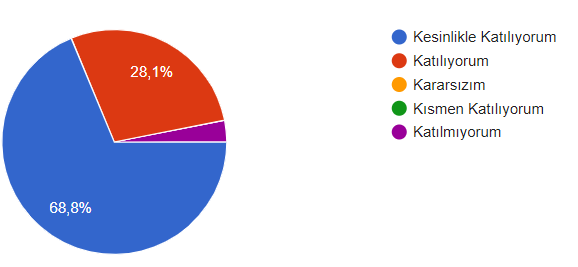 ÖĞRENCİLERİMLE İLGİLİ KONULARDA OKULDA REHBERLİK HİZMETİ ALABİLİYORUM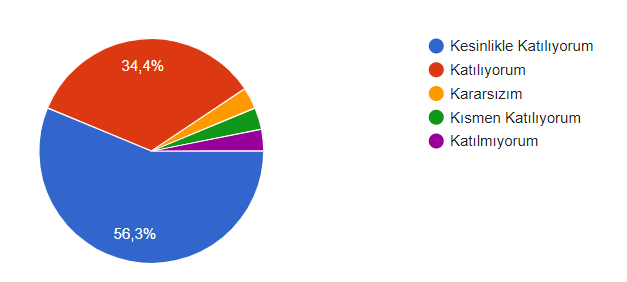 OKULA İLETTİĞİM İSTEK VE ŞİKAYETLERİM DİKKATE ALINIYOR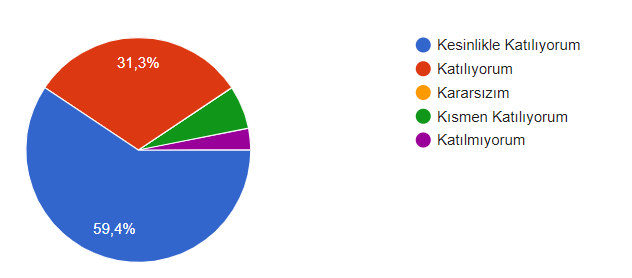 ÖĞRETMENLER YENİLİĞE AÇIK OLARAK DERSLERİN İŞLENİŞİNDE ÇEŞİTLİ YÖNTEMLERKULLANMAKTADIR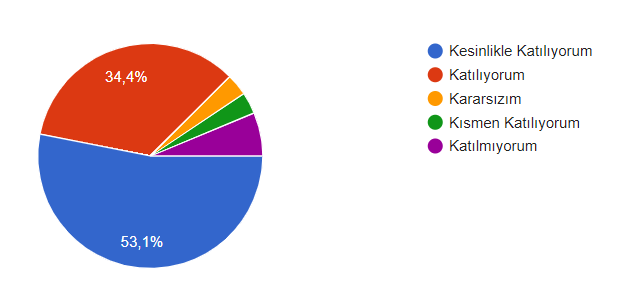 OKULDA YABANCI KİŞİLERE KARŞI GÜVENLİK ÖNLEMLERİ ALINMAKTADIR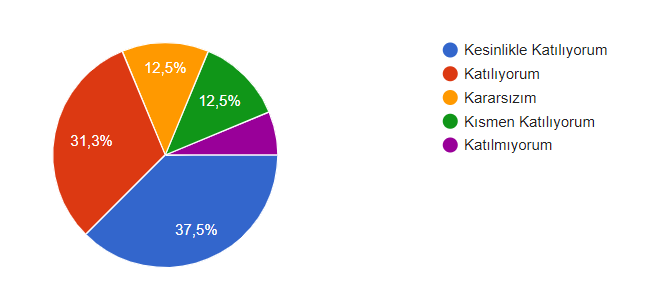 OKULDA BİZLERİ İLGİLENDİREN KARARLARDA GÖRÜŞLERİMİZ DİKKATE ALINIR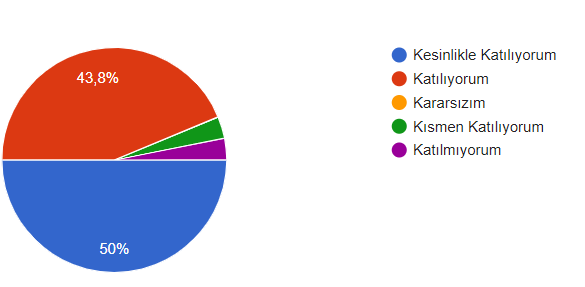 E-BİLSEM VELİ BİLGİLENDİRME SİSTEMİ İLE OKULUN İNTERNET SAYFASINI DÜZENLİ OLARAK TAKİP EDİYORUM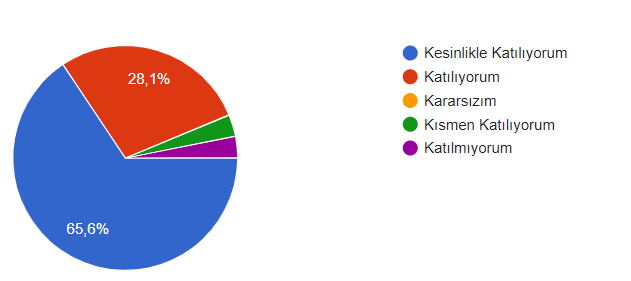 ÇOCUĞUMUN OKULU SEVDİĞİNİ VE ÖĞRETMENLERİ İLE İYİ ANLAŞTIĞINI DÜŞÜNÜYORUM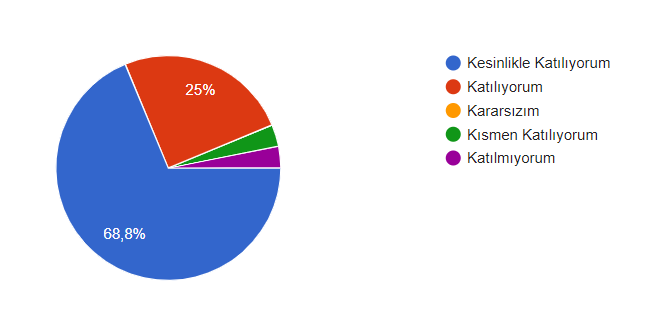 OKUL, TEKNİK ARAÇ VE GEREÇLER YÖNÜNDEN YETERLİ DONANIMA SAHİPTİR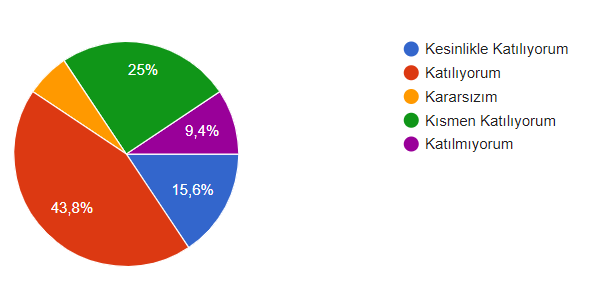 OKUL HER ZAMAN TEMİZ VE BAKIMLIDIR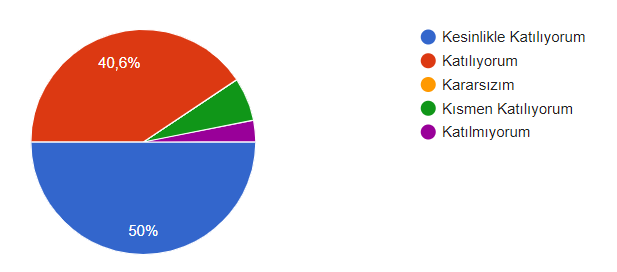 OKULUN BİNASI VE DİĞER FİZİKİ İMKANLAR YETERLİDİR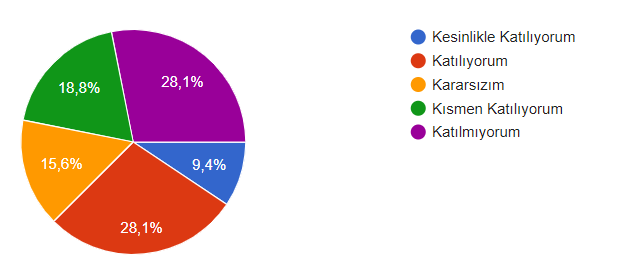 OKULUMUZDA YETERLİ MİKTARDA SANATSAL VE KÜLTÜREL FAALİYET DÜZENLENMEKTEDİR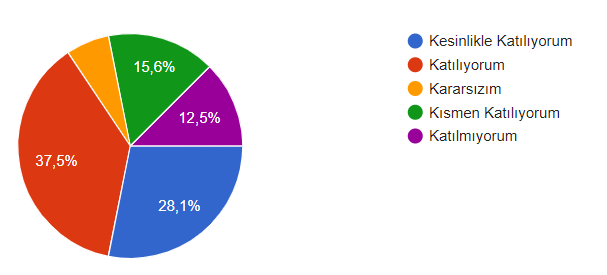 PROGRAMKızErkekToplamDESTEK172340BYF151328OYGP8412PROJE101SINIFIErkekKızToplam2. Sınıf3363. Sınıf165214. Sınıf49135. Sınıf49136. Sınıf96157. Sınıf3258. Sınıf1679.Sınıf01110.Sınıf00011.Sınıf0  0  012.Sınıf000Çalışanın ÜnvanıGörevleriOkul /Kurum MüdürüÖmer ÇİMENMüdür YardımcısıCengiz KARARehber ÖğretmenAyşe BARDAKÇIGörsel Sanatlar ÖğretmeniSema ÇETİNSınıf ÖğretmeniMustafa SEVİMLİİlköğretim Matematik Öğretmeniİsmail Serkan YÜCELTürkçe ÖğretmeniTahir KAYAYardımcı Hizmetler PersoneliOsman CANHizmet Süreleri2024 Yıl İtibarıyla2024 Yıl İtibarıylaHizmet SüreleriKişi Sayısı%1-4 Yıl005-6 Yıl007-10 Yıl23310…..Üzeri467Yıl İçerisinde Okul/Kurumdan Ayrılan Yönetici SayısıYıl İçerisinde Okul/Kurumdan Ayrılan Yönetici SayısıYıl İçerisinde Okul/Kurumdan Ayrılan Yönetici SayısıYıl İçerisinde Okul/Kurumda Göreve Başlayan Yönetici SayısıYıl İçerisinde Okul/Kurumda Göreve Başlayan Yönetici SayısıYıl İçerisinde Okul/Kurumda Göreve Başlayan Yönetici Sayısı202120222023202120222023TOPLAM000011Adı ve SoyadıGöreviKatıldığı Çalışmanın AdıKatıldığı YılBelge NoÖmer ÇİMENMüdür3D Yazıcı Kursu20232023800242Cengiz KARAMüdür YardımcısıMEB Birim Amirlerinin Bilgilendirme Semineri202320233007736Hizmet SüreleriBranşıKadınErkekHizmet YılıToplamHizmet SüreleriHizmet Süreleri1-3 Yıl--------04-6 Yıl----07-10 Yılİlköğretim Mat. Öğrt.X927-10 YılTürkçe ÖğrtX7211-15 Yıl16-20Rehber ÖğretmenX16120 ve üzeriGörsel Sanatlar ÖğrtX25320 ve üzeriSınıf Öğr.X21320 ve üzeriSosyal BİlgilerX253Yıl İçerisinde Kurumdan Ayrılan Öğretmen SayısıYıl İçerisinde Kurumdan Ayrılan Öğretmen SayısıYıl İçerisinde Kurumdan Ayrılan Öğretmen SayısıYıl İçerisinde Kurumda Göreve Başlayan Öğretmen SayısıYıl İçerisinde Kurumda Göreve Başlayan Öğretmen SayısıYıl İçerisinde Kurumda Göreve Başlayan Öğretmen Sayısı202120222023202120222023TOPLAM000005Adı ve SoyadıBranşıKatıldığı Çalışmanın AdıKatıldığı YılBelge NoAyşe BARDAKÇIRehber Öğrt.3D Yazıcı ile Tasarım ve Üretim Kursu20232023800242Sema ÇETİNGörsel Sanatlar3D Yazıcı ile Tasarım ve Üretim Kursu20232023800242İsmail Serkan YÜCELMatematik3D Yazıcı ile Tasarım ve Üretim Kursu20232023800242Tahir KAYATürkçeÖzel Yetenekli Öğrencilerin ayırt edici özellikleri202320233008700Mehmet Mustafa SEVİMLİSınıf ÖğretmeniÖzel Yetenekli Öğrencilerin ayırt edici özellikleri202320233008700GöreviErkekKadınEğitim DurumuHizmet YılıToplam1Memur000002Hizmetli10Lise91Çalışanın ÜnvanıGörevleriOkul /Kurum MüdürüÖmer ÇiMENMüdür YardımcısıCengiz KARARehber ÖğretmenAyşe BARDAKÇIGörsel Sanatlar ÖğretmeniSema ÇETİNSınıf ÖğretmeniMustafa SEVİMLİİlköğretim Matematik Öğretmeniİsmail Serkan YÜCELTürkçe ÖğretmeniTahir KAYAYardımcı Hizmetler PersoneliOsman CANMevcut KapasiteMevcut KapasiteMevcut KapasiteMevcut KapasiteMevcut Kapasite Kullanımı ve PerformansMevcut Kapasite Kullanımı ve PerformansMevcut Kapasite Kullanımı ve PerformansMevcut Kapasite Kullanımı ve PerformansMevcut Kapasite Kullanımı ve PerformansMevcut Kapasite Kullanımı ve PerformansPsikolojik Danışman Norm SayısıGörev Yapan Psikolojik Danışman Sayısıİhtiyaç Duyulan Psikolojik Danışman SayısıGörüşme Odası SayısıDanışmanlık Hizmeti AlanDanışmanlık Hizmeti AlanDanışmanlık Hizmeti AlanRehberlik Hizmetleri İle İlgili Düzenlenen Eğitim/Paylaşım Toplantısı vb. Faaliyet SayısıRehberlik Hizmetleri İle İlgili Düzenlenen Eğitim/Paylaşım Toplantısı vb. Faaliyet SayısıRehberlik Hizmetleri İle İlgili Düzenlenen Eğitim/Paylaşım Toplantısı vb. Faaliyet SayısıPsikolojik Danışman Norm SayısıGörev Yapan Psikolojik Danışman Sayısıİhtiyaç Duyulan Psikolojik Danışman SayısıGörüşme Odası SayısıÖğrenci SayısıÖğretmen SayısıVeli SayısıÖğretmenlere YönelikÖğrencilere YönelikVelilere Yönelik110182532255Araç-Gereçler202120222023İhtiyaçAkıllı Tahta Sayısı0080Masaüstü Bilgisayar Sayısı0020Taşınabilir Bilgisayar Sayısı0011Projeksiyon Sayısı0001TV Sayısı    0     002Yazıcı Sayısı    0     032Fotokopi Makinası Sayısı    0     011İnternet Bağlantı Hızı    0      016mb0Fiziki MekânVarYokAdediİhtiyaçAçıklamaÖğretmen Çalışma OdasıX1Ekipman OdasıX01KütüphaneX1Rehberlik ServisiX1Resim OdasıX1Müzik OdasıX1Çok Amaçlı SalonX01Spor SalonuX01Kaynaklar20242025202620272028Genel Bütçe150000170000190000210000230000Okul Aile Birliği700008000090000100000110000Özel İdare00000Kira Gelirleri00000Döner Sermaye00000Dış Kaynak/Projeler00000Diğer00000TOPLAM220000250000280000310000340000Harcama KalemiÇeşitleriPersonelSözleşmeli olarak çalışan personelin (sekreter temizlik,güvenlik) ücret, vergi, sigorta vb. giderleriOnarımOkul/kurum binası ve tesisatlarıyla ilgili her türlüküçük onarım; makine, bilgisayar, yazıcı vb. bakım giderleriSosyal-sportif faaliyetlerEtkinlikler ile ilgili giderlerTemizlikTemizlik malzemeleri alımıİletişimTelefon, faks, internet, posta, mesaj giderleriKırtasiyeHer türlü kırtasiye ve sarf malzemesi giderleriYILLAR202120212022202220232023HARCAMA KALEMLERİGELİRGİDERGELİRGİDERGELİRGİDERTemizlik00298.5000218.60517.521Küçük Onarım00298.5000218.6050Bilgisayar Harcamaları00298.5000218.6050Büro Makinaları Harcamaları00298.5000218.60542.018Telefon00298.5000218.6050Sosyal Faaliyetler00298.5000218.6050Kırtasiye00298.5000218.60514.602GENEL00298.500298.500218.605144.464İli: OSMANİYEİli: OSMANİYEİli: OSMANİYEİli: OSMANİYEİli: OSMANİYEİlçesi: DÜZİÇİİlçesi: DÜZİÇİİlçesi: DÜZİÇİİlçesi: DÜZİÇİİlçesi: DÜZİÇİAdres:İrfanlı Mah. Menteşe Sok. Şehit üsteğmen Yusuf Tunaboylu YBO 3. Katİrfanlı Mah. Menteşe Sok. Şehit üsteğmen Yusuf Tunaboylu YBO 3. Katİrfanlı Mah. Menteşe Sok. Şehit üsteğmen Yusuf Tunaboylu YBO 3. Katİrfanlı Mah. Menteşe Sok. Şehit üsteğmen Yusuf Tunaboylu YBO 3. KatCoğrafi Konum (link)*:Coğrafi Konum (link)*:Coğrafi Konum (link)*:https://www.google.com/maps/place/%C5%9Eehit+%C3%9Cste%C4%9Fmen+Yusuf+Tunaboylu+Yat%C4%B1l%C4%B1+B%C3%B6lge+Ortaokulu/@37.2598753,36.4596644,17z/datahttps://www.google.com/maps/place/%C5%9Eehit+%C3%9Cste%C4%9Fmen+Yusuf+Tunaboylu+Yat%C4%B1l%C4%B1+B%C3%B6lge+Ortaokulu/@37.2598753,36.4596644,17z/dataTelefon Numarası:Faks Numarası:Faks Numarası:Faks Numarası:e- Posta Adresi:769076@meb.k12.tr769076@meb.k12.tr769076@meb.k12.tr769076@meb.k12.trWeb sayfası adresi:Web sayfası adresi:Web sayfası adresi:http:// 769076.meb.k12.tr/http:// 769076.meb.k12.tr/Kurum Kodu:769076769076769076769076Öğretim Şekli:Öğretim Şekli:Öğretim Şekli:Tam Gün/CumartesiTam Gün/CumartesiOkulun Hizmete Giriş Tarihi : 26.01.2022Okulun Hizmete Giriş Tarihi : 26.01.2022Okulun Hizmete Giriş Tarihi : 26.01.2022Okulun Hizmete Giriş Tarihi : 26.01.2022Okulun Hizmete Giriş Tarihi : 26.01.2022Toplam Çalışan Sayısı *Toplam Çalışan Sayısı *11Okulun Hizmete Giriş Tarihi : 26.01.2022Okulun Hizmete Giriş Tarihi : 26.01.2022Okulun Hizmete Giriş Tarihi : 26.01.2022Okulun Hizmete Giriş Tarihi : 26.01.2022Okulun Hizmete Giriş Tarihi : 26.01.202211Öğrenci Sayısı:Kız424242Öğretmen SayısıKadınKadın22Öğrenci Sayısı:Erkek 40 40 40Öğretmen SayısıErkekErkek44Öğrenci Sayısı:Toplam828282Öğretmen SayısıToplamToplam  6  6Derslik Başına Düşen Öğrenci SayısıDerslik Başına Düşen Öğrenci SayısıDerslik Başına Düşen Öğrenci SayısıDerslik Başına Düşen Öğrenci Sayısı10Şube Başına Düşen Öğrenci SayısıŞube Başına Düşen Öğrenci SayısıŞube Başına Düşen Öğrenci SayısıŞube Başına Düşen Öğrenci Sayısı2Öğretmen Başına Düşen Öğrenci SayısıÖğretmen Başına Düşen Öğrenci SayısıÖğretmen Başına Düşen Öğrenci SayısıÖğretmen Başına Düşen Öğrenci Sayısı13Şube Başına 30’dan Fazla Öğrencisi Olan Şube SayısıŞube Başına 30’dan Fazla Öğrencisi Olan Şube SayısıŞube Başına 30’dan Fazla Öğrencisi Olan Şube SayısıŞube Başına 30’dan Fazla Öğrencisi Olan Şube Sayısı:0Öğrenci Başına Düşen Toplam Gider Miktarı*Öğrenci Başına Düşen Toplam Gider Miktarı*Öğrenci Başına Düşen Toplam Gider Miktarı*Öğretmenlerin Kurumdaki Ortalama Görev SüresiÖğretmenlerin Kurumdaki Ortalama Görev SüresiÖğretmenlerin Kurumdaki Ortalama Görev SüresiÖğretmenlerin Kurumdaki Ortalama Görev Süresi1Öğretmenlerin Kurumdaki Ortalama Görev SüresiÖğretmenlerin Kurumdaki Ortalama Görev SüresiÖğretmenlerin Kurumdaki Ortalama Görev SüresiÖğretmenlerin Kurumdaki Ortalama Görev Süresi1Derslik Başına Düşen Öğrenci Sayısı10Şube Başına Düşen Öğrenci Sayısı10Öğretmen Başına Düşen Öğrenci Sayısı13Şube Başına 30’dan Fazla Öğrencisi Olan Şube Sayısı0Öğrenci Başına Düşen Toplam Gider Miktarı1756 Öğretmenlerin Kurumdaki Ortalama Görev Süresi2Kurum BölümleriKurum BölümleriÖzel AlanlarVarYokKurum Kat SayısıZemin+3Çok Amaçlı SalonXDerslik Sayısı8Çok Amaçlı SahaXDerslik Alanları (m2)47 m2KütüphaneXKullanılan Derslik Sayısı8Fen LaboratuvarıXŞube Sayısı35Bilgisayar LaboratuvarıXİdari Odaların Alanı (m2)71 m2İş AtölyesiXÖğretmenler Odası (m2)65 m2Beceri AtölyesiXKurum Oturum Alanı (m2)890 m2PansiyonXKurum Bahçesi (Açık Alan)(m2)6000 m2Kurum Kapalı Alan (m2)5086 m2Sanatsal, bilimsel ve sportif amaçlı toplam alan (m2)YokKantin (m2)YokTuvalet Sayısı9Diğer (…	)ÖğrencilerÖğrencilerimizin özel yetenekli olarak tanılanmış olmalarıÖğrencilerimizin kuruma severek geliyor olmalarıÖğrencilerimizin istediklerinde öğretmenleriyle rahatlıkla iletişime geçebiliyor olmalarıÖğrencilerimizin kurumun işleyişine katılımda bulunabilmeleriÖğrencilerin kendilerini rahatça ifade edebiliyor olmalarıÇalışanlarGenç bir öğretmen kadrosuna sahip olmamız.Öğretmenlerin çoğunun yüksek lisans/doktora öğrenimini bitirmiş/devam ediyor olmasıÖğretmenlerimizin kendilerini geliştirmek için düzenlenen eğitimlere gönüllü olarak katılıyor olmalarıÖğretmenlerin kurumun işleyişi hakkında söz sahibi olabilmeleriÖğretmenlerin, özel yetenekli öğrencilerin eğitimleri konusunda uzman olmalarıÖğretmenlerin kendini okulun değerli bir üyesi olarak hissediyor olmasıÖğretmenlerin idare ile açık bir iletişim kurabiliyor olmasıYardımcı hizmetlilerin öğrenci profiline özgü iletişim becerilerine sahip olmalarıVelilerVelilerin istedikleri zaman kurum idaresi ve öğretmenleriyle iletişime geçebilmeleriVelilerin düzenlenen etkinliklerle ilgili iş birliğine açık olmalarıVelilerin kurum genelinde gerçekleştirilen faaliyetlere yoğun katılım sağlamalarıVelilerin okulun temiz ve bakımlı olduğu görüşünde olmalarıVelilerin Öğretmenlerin alanına hakim olduğu görüşünde olmalarıBina ve YerleşkeYerleşkenin merkezi bir konumda bulunmasıADSL bağlantısı altyapısının bulunmasıGüvenlik kameralarının bulunmasıÖğretmenlerin kullanımına ayrılmış alanlar yeterli değildirDonanımADSL bağlantısının sınıflarda bulunmasıProje öğrencilerinin kullanabilmeleri için dizüstü bilgisayar ve tabletlerin bulunmasıBütçeKurumun bakanlık bütçesinden pay almasıYönetim SüreçleriKurum idaresinin şeffaf bir yönetim anlayışı sergilemesiKurum idaresinin	iş	barışını	koruma konusunda özverili davranmasıKurum idaresinin	öğrenci,	veli	ve	öğretmen	ihtiyaçları konusunda ilgili olmasıDemokratik bir yönetim tarzının kurum kültürünü tanımlamasıİletişim Süreçleri*	Kurumun telefon, SMS sistemi, internet sitesi ve sosyal medya hesapları üzerinden paydaşlarıyla sürekli iletişim halinde olmasıÖğrenciler8. sınıf öğrencilerin sınava hazırlık nedeniyle devamsızlık yapmalarıÖğrencilerin normal zamanlarda devam ettikleri okul saatleri nedeniyle kuruma kısıtlı sürelerde ve daha çok akşam saatlerinde gelebilmeleriMerkezde öğrencilerin su ve yiyecek ihtiyaçlarını karşılayamamalarıÇalışanlarBranş bazında öğretmen sayısının yetersizliğiÇalışma saatlerinin düzensizliği nedeniyle çalışanların yorucu çalışma temposuna girmeleriKadrolu hizmetlinin bulunmayışıKadrolu memurun bulunmayışıVeliler*	Velilerin çoğunluğunun çalışan kesimden olmaları nedeniyle toplantı vb. etkinliklere katılım oranlarının az olmasıBina ve YerleşkeOkul binasındaki salonun okulun sanatsal kültürel faaliyetleri için yeterli olmamasıBina kapasitesinin öğrenci sayısına göre yetersiz olmasıBinadaki atölye vb. alanların sayısının ve kapasitelerinin yetersiz oluşuGörsel sanatlar birimi için bir sergi salonunun bulunmayışıHizmetli dinlenme odasının bulunmayışıSınıfların öğrenci gruplarına göre büyük olmasıDonanımFiber internet bağlantısının bulunmayışıFATİH Projesi kapsamında kurumun akıllı tahta ve donanım sistemlerine yeter düzeyde sahip olmayışıHer sınıfta bilgisayar, projeksiyon vb. donanımın bulunmayışıKurumun teknik araç gereç yönünden bir bilsem için yeterli donanıma sahip olmamasıBütçeBakanlıktan ve okul aile birliğinden sağlanan bütçenin gerekli ihtiyaçlar konusunda yetersiz kalmasıOkul dışı öğretim etkinlikleri için yeterli kaynak bütçe ayrılmamaktadır.Yönetim SüreçleriDevlet Memurları Kanunu’nda bulunan çalışma saatlerinin üzerinde bir çalışma temposuna sahip olmalaMerkez yönetiminin kurum kültürü oluşturmaya ilişkin yeterli faaliyet düzenlememesiİletişim SüreçleriKurum ve veli iletişiminin yeterince sağlanamamasıOkul internet sitesi ve e-bilsemin veliler tarafından yeter düzeyde takip edilmemesiDiğer*	Öğretmenlerin uluslararası eğitim platformlarına katılımı için yeterli teşvik/teknik destek verilmemektedir.Politik* Özel yeteneklilerin eğitimine verilen önemin her geçen gün artmasıEkonomik* Bakanlığın BİLSEM’lere özel bütçe ayırmasıSosyolojik* Toplumda özel yetenekliliğe ilişkin merak ve ilginin fazla olmasıTeknolojik* Teknolojik ekipmanlara yatırımın normal okullara göre yüksek olmasıMevzuat-Yasal* BİLSEM’lere ait yönergenin bulunmasıEkolojikKuruma ulaşımın kolay olmasıKurumun bulunduğu çevrede sağlık, güvenlik vb. kurumların yakınlığıKurumun uygulamalar için küçük bir bahçesinin olmasıPolitik* Özel yeteneklilerin eğitimine ilişkin yapıcı politikaların yetersiz bir şekilde uygulanmasıEkonomik* Bakanlıkça ayrılan ödeneklerin yetersiz oluşuSosyolojik* Toplumun özel yeteneklilik etiketine ilişkin bilinçsiz ve olumsuz önyargılarıTeknolojik* Beklenenin altında teknolojik ekipmana sahip olunmasıMevzuat-Yasal* BİLSEM’lere ait bir yönetmeliğin bulunmamasıEkolojik* Kurumuza civar ilçelerden gelen öğrencilerin ulaşımda sorun yaşamalarıFırsatlarTehditlerGüçlü Yönlerİdareci ve personel ilişkisinin kuvvetli olmasıKurum içinde hizmet içi eğitime önem verilmesiMülki ve yerel yetkililerle olan olumlu diyalog ve işbirliğiÖğrencilerde disiplin gerektirecek davranışlar olmamasıGenç ve istekli öğretim kadrosunun olması. 9-İnternetinin olması.Gelen öğrencilerin okul başarısının çok altında olması.Öğrenci devamsızlık sorunuİlçede öğretmenlerin ev bulmada sıkıntı çekmeleri Velilerin toplantılara katılımının az olması.5-Okulun kültürel ve sosyal faaliyetleri gerçekleştireceği çok amaçlı Salonunun olmaması 6-Okulun sportif faaliyetlerini gerçekleştireceği Kapalı Spor Salonunun olmaması9-Hizmet alanında maddi olarak zorlanılıyor olması.Zayıf YönlerADSL bağlantısının olmasıSınıfların akıllı tahtalarla donatımı ve eğitim malzeme yeterliliğiFiziki alanların geliştirmeye açık olmasıDiğer okul ve kurumlarla iletişimin güçlü olması.İş ve işlemlerin idareciler arasında eş güdümle anında ve hızlı yürütülmesiÖğretmenlerin branş bazında eksik olmasıVelilerin kendi başına iş yapamayan öğrenci yetiştirmeleri.3.Velilerce Okula gerekli desteğin verilmeyişi.NoPerformans GöstergesiMevcutHedefHedefHedefHedefHedefNoPerformans Göstergesi202320242025202620272028PG.1.1.aKayıt bölgesindeki tanılama sonucu kurumakayıt hakkı kazanan öğrencilerin kayıt oranı (%)%95%100%100%100%100%100PG.1.1.bKuruma kayıt yaptıran yeni öğrencilerin uyum programına katılım oranını (%)%85%90%95%100%100%100NoEylem İfadesiEylem SorumlusuEylem Tarihi1.1.1Kayıt	bölgesinde	kuruma	kayıt	hakkı	kazanmasına rağmen yeni kayıt yaptırmayan öğrencilerin velileriyleİletişime geçilecektir.Müdür YardımcısıEylül1.1.2Kuruma kayıt	esnasında uyum	programlarıyla	ilgili Velilere bilgi verilecektir.Müdür YardımcısıEylül1.1.3Uyum programı internet sitesinde yayınlanacak, uyum Programıyla ilgili veliler SMS ile bilgilendirilecektir.Müdür YardımcısıEylül1.1.4Uyum programına katılmadığı tespit edilen öğrencilerin Velileriyle iletişime geçilecektir.Müdür YardımcısıEylülNoPerformans GöstergesiMevcutHedefHedefHedefHedefHedefNoPerformans Göstergesi202320242025202620272028PG.1,2.aKuruma kayıtlı öğrencilerin devam oranları (%)%100%100%100%100%100%100NoEylem İfadesiEylem SorumlusuEylem Tarihi1.2.1Devamsızlık	sınırını	aşan	öğrencilerin	velilerineDevamsızlık mektubu gönderilecektir.Müdür YardımcısıEkim-Haziran1.2.2Velileriyle iletişime geçildiği halde devamsızlık yapmayıSürdüren öğrencilerle görüşmeler yapılacaktır.Rehberlik ServisiEkim-HaziranNoPerformans GöstergesiMevcutHedefHedefHedefHedefHedefNoPerformans Göstergesi202320242025202620272028PG.2.1.aYıl içerisinde düzenlenen veli eğitimi sayısı5810121416PG.2.1.bYıl içerisinde düzenlenen öğrenci eğitimi sayısı344       5 6 7PG.2.1.cRehberlik servisinden bireysel olarak yararlananöğrenci sayısı323538404345NoEylem İfadesiEylem SorumlusuEylem Tarihi2.1.1Öncelikle öğrencisi kuruma yeni kayıt yaptıran velilerden başlayarak velilere yönelik özel yeteneklilerle ilgili çeşitlikonularda eğitim/seminer vb. etkinlikler düzenlenecektir.Rehberlik ServisiEkim-Haziran2.1.2İlk kademedeki öğrencilerden başlayarak Duygu Farkındalığı, İletişim Becerileri gibi konularda yıl içerisinde etkinlikler düzenlenecektir.Rehberlik ServisiEkim-Haziran2.1.3Derse giren öğretmenler ve danışman öğretmenlerle rehberlik servisinin iletişim ağını güçlendirerek rehberlik servisinden yararlanma ihtiyacı bulunan öğrencilerin tespiti sağlanıp yönlendirme yapılacaktır.Rehberlik ServisiEkim-Haziran2.1.4Veli ve öğrenci konularıyla ilgili kurum web sitesindeuygun yayınların bulunması sağlanacaktır.Müdür YardımcısıEkim-HaziranNoPerformans GöstergesiMevcutHedefHedefHedefHedefHedefNoPerformans Göstergesi202320242025202620272028PG.2.2.aÖğrenci bazında ulusal proje yarışmalarına katılım oranları (%)345678PG.2.2.bÖğrenci bazında uluslararası proje yarışmalarına katılım oranı (%)012345PG.2.2.c.Öğrenci bazında kompozisyon, şiir, öykü vb. yazı türleriyle ilgili yazma yarışmaları; resim,müzik, kısa film yarışmalarına katılım oranı (%)234456PG.2.2.ç.Öğrenci bazında matematik ve zekâ oyunlarıalanlarında düzenlenen yarışmalara katılımı oranı (%)101214151617PG.2.2.d.Öğrenci bazında ulusal kongrelerde sunulan bildiri sayısı011      223PG.2.2.e.Öğrenci bazında uluslararası kongrelerde sunulan bildiri sayısı012233PG.2.2.f.Öğretmen bazında ulusal kongrelerde sunulan bildiri sayısı011112PG.2.2.g.Öğretmen bazında uluslararası kongrelerde sunulan bildiri sayısı011111PG.2.2.ğ.Kurum bazında ulusal ve uluslararası proje desteklerine katılım sayısı011223NoEylem İfadesiEylem SorumlusuEylem Tarihi2.2.1.Öncelikle proje alanındaki öğrencilere proje döngüsü, SPSS istatistik programı kullanımı, araştırma tekniklerivb. eğitimler verilecektir.ARGE BirimiKasım-Aralık2.2.2Kurum geneli yaratıcı yazma, görsel sanatlar ve müzik alanlarında seçmeli atölyelerin açılması sağlanacaktır.Türkçe,	Edebiyat,	GörseSanatlar	ve	Müzik ZümreleriEkim-Haziran2.2.3Kurum geneli matematik ve zekâ oyunları alanlarındaseçmeli atölyelerin açılması sağlanacaktır.Matematik ZümresiEkim-Haziran2.2.4Kurumun tüm öğretmenlerinin proje döngüsü hizmet içi eğitimi alması sağlanacaktır.Kurum MüdürüEkim-Haziran2.2.5Tüm proje ve yarışma ve kongrelerle ilgili duyuruların zamanında yapılması sağlanacaktır.Müdür YardımcısıEkim-HaziranNoPerformans GöstergesiMevcutHedefHedefHedefHedefHedefNoPerformans Göstergesi202320242025202620272028PG.2.3.aKurum içi düzenlenen etkinlik sayısı344556PG.2.3.bKurum dışı düzenlenen etkinlik sayısı345678NoEylem İfadesiEylem SorumlusuEylem Tarihi2.3.1.Öğrencilerin ilgi duydukları alanlarla ilgili uzmanlarla İletişime geçilecek ve kuruma davet edileceklerdir.ARGE BirimiEkim-Haziran2.3.2Üniversiteler ile iş birliği gerçekleştirilerek üniversite bünyesinde gerçekleştirilen kongre, konferans, sempozyum, açıkoturum, panel vb. etkinliklere öğrencilerin götürülmesi sağlanacaktır.Türkçe,	Edebiyat,	Görsel Sanatlar	ve MüzikZümreleriEkim-Haziran2.3.3Konser, opera, tiyatro, sergiler, müzeler vb. yönetimleri ile iletişime geçilerek ders etkinliklerinin bu mekânlardaGerçekleştirilmesi sağlanacaktır.Tüm zümreler, Kurum MüdürüEkim-HaziranNoPerformans GöstergesiMevcutHedefHedefHedefHedefHedefNoPerformans Göstergesi202320242025202620272028PG.2.4.aPatenti olan ürün sayısı011111PG.2.4.bFaydalı model kategorisindeki ürün sayısı011111NoEylem İfadesiEylem SorumlusuEylem Tarihi2.4.1.Öğrencilerin ve öğretmenlerin patent ve faydalı modeleğitimi almaları sağlanacaktır.ARGE Birimi,Kurum MüdürüEylül-HaziranNoPerformans GöstergesiMevcutHedefHedefHedefHedefHedefNoPerformans Göstergesi202320242025202620272028PG.3.1.aYüksek lisans eğitimini tamamlayan personel sayısı334445PG.3.1.bDoktorasını tamamlayan personel sayısı000111NoEylem İfadesiEylem SorumlusuEylem Tarihi3.1.1.Personelin	mesleki	yeterliliklerini	arttırma	amacıyla lisansüstü eğitime teşvik çalışmaları yapılacaktır.Kurum	Müdürü, ARGE BirimiEkim-HaziranNoPerformans GöstergesiMevcutHedefHedefHedefHedefHedefNoPerformans Göstergesi202320242025202620272028PG.3.2.aKurumda bulunan bilgisayar sayısı368101214PG.3.2.bKurumda bulunan renkli/renksiz yazıcı sayısı34455 6PG.3.2.cKurumda bulunan akıllı tahta sayısı veprojeksiyon sayısı8910111213PG.3.2.çKurumda bulunan 3D Yazıcı Sayısı111222PG.3.2.dKurumda bulunan atölye sayısı8910111111NoEylem İfadesiEylem SorumlusuEylem Tarihi3.2.1.Kuruma kazandırılacak her türlü donanımla ilgili Özel Eğitim ve Rehberlik Hizmetleri Genel Müdürlüğüyleiletişime geçilecek.Kurum Müdürü, ARGE BirimiEkim-Haziran3.2.2Kuruma kazandırılacak her türlü donanımla ilgili sivil toplum örgütü, hayırsever özel ve tüzel kişilerle iletişimegeçilecekKurum MüdürüEkim-Haziran3.2.3Kuruma	kazandırılacak binanın yapılabilmesi için Özel Eğitim ve Rehberlik Hizmetleri GenelMüdürlüğüyle iletişime geçilecek.Kurum MüdürüEkim-Haziran20242025202620272028Toplam MaliyetAmaç 1500070009000110001300045000Hedef 1.12500350045005500650022500Hedef 1.22500350045005500650022500Amaç 22700041000550006900083000275000Hedef 2.120004000600080001000030000Hedef 2.21000015000200002500030000100000Hedef 2.31000015000200002500030000100000Hedef 2.4500070009000110001300045000Amaç 3110000145000170000195000220000840000Hedef 3.11000015000200002500030000100000Hedef 3.2100000130000150000170000190000740000Genel Yönetim Giderleri2000030000400005000060000200000TOPLAM3040004160005080006000006920002520000İzleme Değerlendirme DönemiGerçekleştirme ZamanıSüreç AçıklamasıZaman KapsamıBirinci İzleme Değerlendirme DönemiHer Yılın Temmuz Ayı İçerisinde-Harcama birimlerinden sorumlu oldukları göstergelerle ilgili gerçekleşme durumlarına ilişkin verilerin toplanması ve konsolide edilmesi-Göstergelerin gerçekleşme durumları hakkında raporun üst yöneticiye sunulmasıOcak Temmuz Dönemiİkinci İzleme Değerlendirme Dönemiİzleyen Yılın Şubat Ayına Kadar-Harcama birimlerinin sorumlu olduğu göstergeler ile ilgili yılsonu gerçekleştirme durumlarına ilişkin verilerin toplanması ve konsolide edilmesi-Üst Yönetici Başkanlığında harcama birim yöneticilerince yılsonu gerçekleştirmelerinin gösterge hedeflerinden sapmaların ve sapma nedenlerin değerlendirilerek gereklitedbirlerin alınması	Tüm YılSTRATEJİK PLAN ÜST KURULUSTRATEJİK PLAN ÜST KURULUSTRATEJİK PLAN ÜST KURULUSTRATEJİK PLAN ÜST KURULUSIRA NOADI SOYADIGÖREVİİMZA1Ömer ÇİMEN  OKUL MÜDÜRÜ2Cengiz KARA  MÜDÜR YARDIMCISI3Ayşe BARDAKÇI   REHBER ÖĞRETMEN4Mehmet GEÇİT OKUL AİLE BİRLİĞİ BAŞKANI5Erhan YILDIZ OKUL AİLE BİRLİĞİ YÖNETİM KURULU ÜYESİ